Золотой фазан Южного Урала   «Облохотрыболовсоюз»  Челябинской области и секция охотничьих собак легавых пород 8 и 9 октября 2022 года с большим успехом организовали и провели охотничий фестиваль с подружейными собаками «ЗОЛОТОЙ ФАЗАН  ЮЖНОГО  УРАЛА».  Как всегда, спасибо Копейскому охотобществу за предоставленные угодья для проведения мероприятия. Фестиваль состоялся!  И, несмотря на холод, слякоть и постоянно моросящий дождь, праздник удался! Очень радует, что фестиваль растёт и развивается. Количество участников увеличивается из года в год: если на первом фестивале было 10 участников, на втором - 15, то в этом году - уже 20.  Причём, регистрация участников прошла буквально за 2 недели! Расширяется и география участников. Благодарим наших гостей из Оренбургской области и Уфы, которые приехали на наш праздник. Радует, что в фестивале участвуют владельцы не только легавых собак, но и других пород подружейных собак: спаниэлей, лабрадоров и даже фокстерьеров и ягдтерьеров.  Второй год к нам приезжают на фестиваль охотники, у которых нет собак, чтобы насладиться стрельбой из-под легавой собаки.  Как всё-таки приятно,  практически в межсезонье, собраться у костра, потравить байки, пообщаться, поделиться опытом, поесть горячей шурпы, а на утро выйти в поле и отвести душу на такой красивой охоте.    От себя, как от участника, выражаю благодарность организационному комитету фестиваля: А.А.Антропову, А.Кузьминову, В.Симакову, Д.Ржевскому, М.Туленкову за грамотную организацию фестиваля, благодаря которой всё прошло чётко - и в лагере, и в поле. Вся выпущенная птица была добыта в ходе основных соревнований и на доборе, после основной части мероприятия. Отдельная благодарность Алексею Кузьминову и Ладе Смирновой за горячую шурпу,  а В.Ишбаеву и И.Балычевскому за помощь в обустройстве и поддержании порядка в нашем лагере. Выражаем благодарность нашим судьям: В.Зиновьеву и А.Кузьминову за честное и непредвзятое судейство. А также, благодарность нашему фотографу Любови Кузнецовой за то, что целый день, несмотря на холод и непрекращающийся дождь, наравне с судьями, провела в поле и сделала памятные фото. Огромная благодарность нашим спонсорам: фирме «Дилли» за предоставленные призы победителям - корм для собак. Надеемся на дальнейшее сотрудничество.    Спасибо вам всем, друзья, кто приехал на наш фестиваль, ждём всех на следующий год!
Результаты: I место - курцхаар Урман, владелец и охотник А.Антропов;
II место - дратхаар Хан, владелец и охотник Ф.Мурзин;
III место - шотладский сеттер Ливадия, владелец и охотник М.Туленков
В номинации «самый меткий стрелок» победителем стал А.Антропов.
   Публикация составлена по фотоматериалам Л.Кузнецовой и участников фестиваля: А.Кузьминова, А.Смирнова, О.Симаковой, А.Антропова.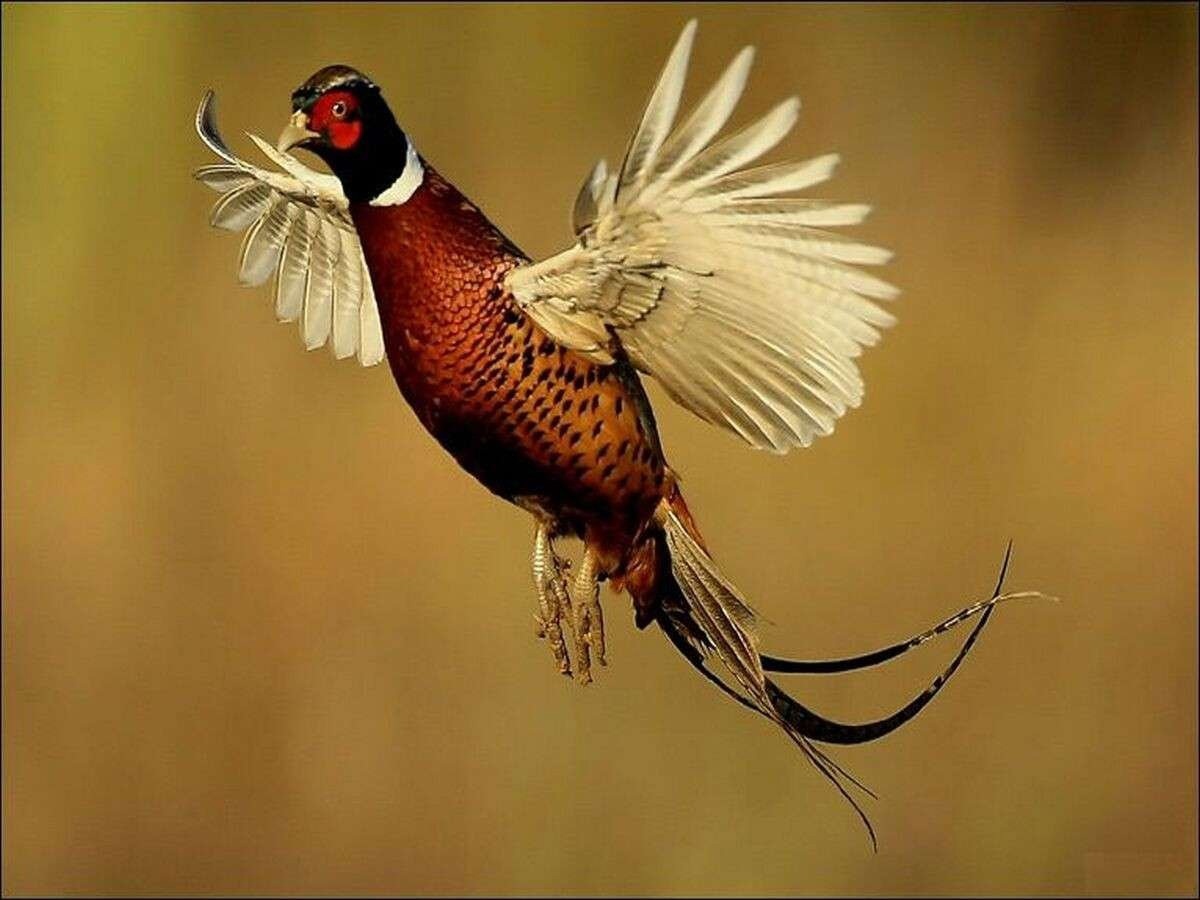 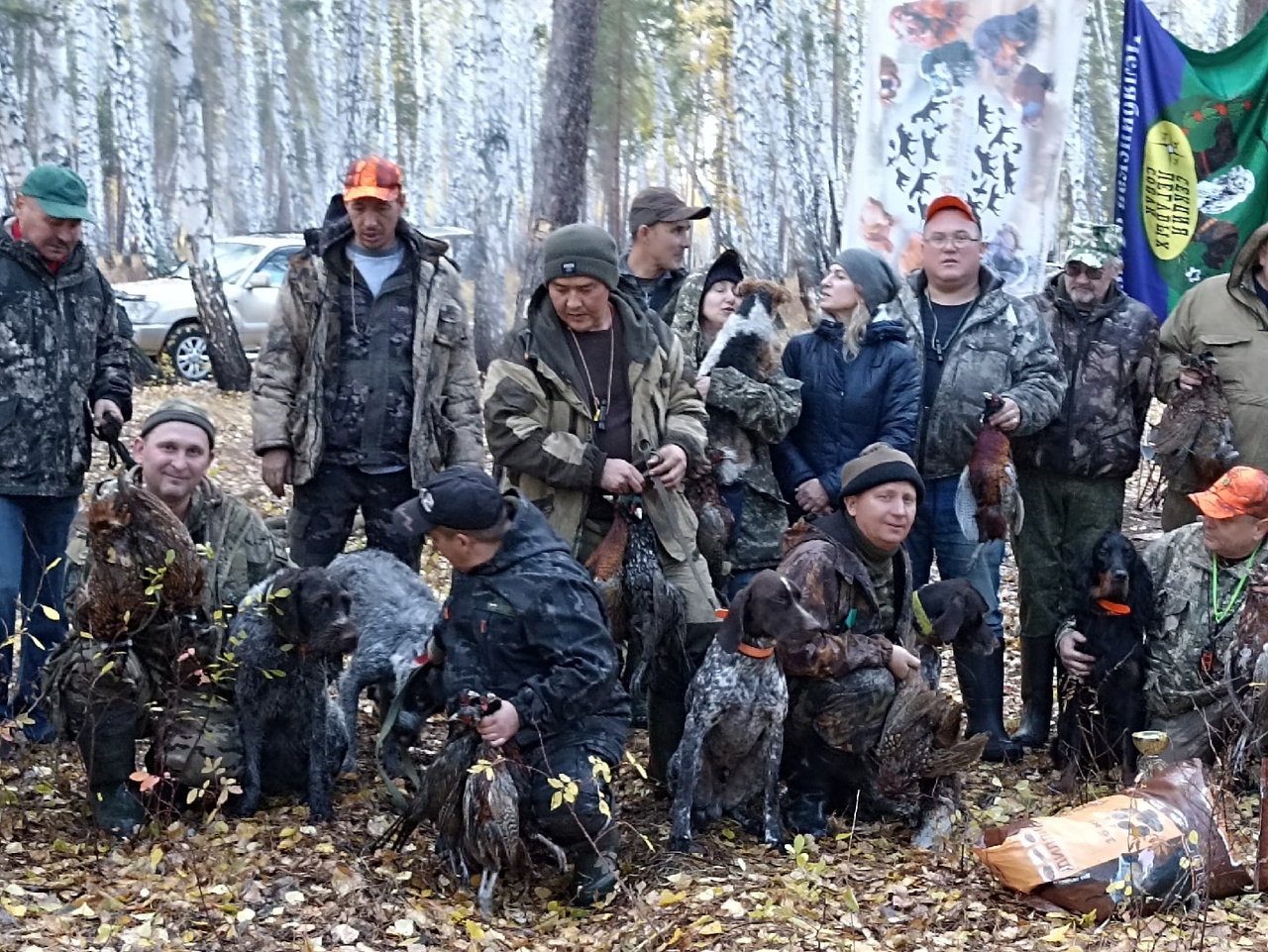 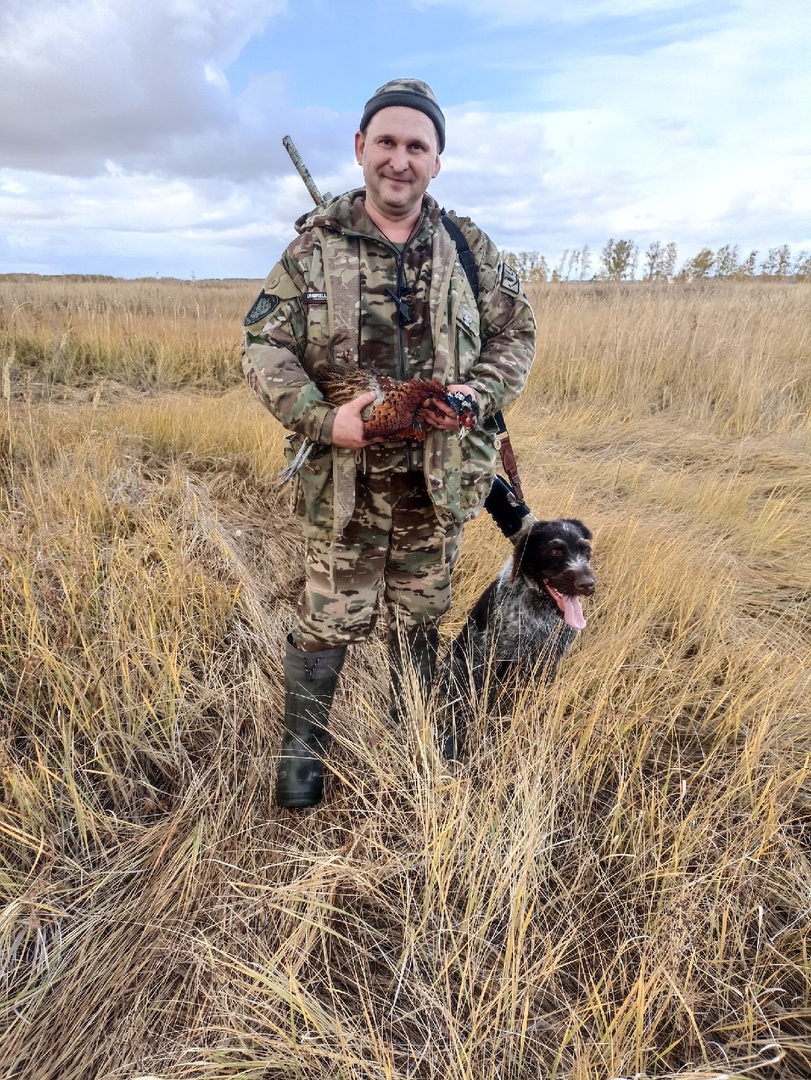 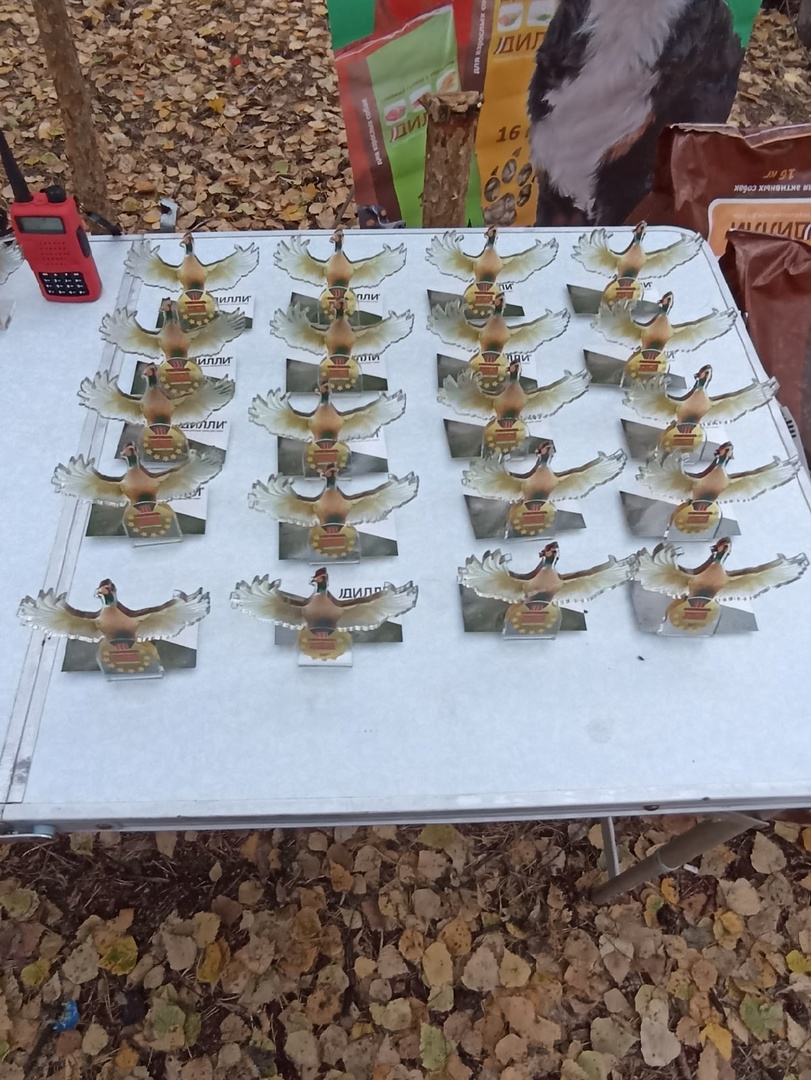 